Grade:_4/5_ Subject:  _PBL (L.A./Math/Visual Arts)____  Time-frame: _1 week________Click here for online copy found at mrcaseyhrsb.weebly.comDriving Question: How can we use character dialogue and green screen special effects to make a screencast to teach Mr. Casey something about Minecraft?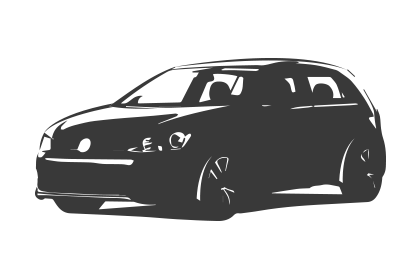 Lessons IncludedPBL Launch: Hour of Code - uses Minecraft Hour of Code activity to introduce the usefulness of screencasts in teaching and build excitement for working with Minecraft charactersMath: Building Character - creates Minecraft characters out of various rectangular prism nets to reinforce the 3D geometry outcomes covered in Gr. 4 and 5Language Arts: Writing Dialogue - students write out dialogue for screencast while focusing on conventions of writing such as capitals, punctuation, and quotation marks for speech.Filming: The Magic of Green Screens - students choose a background and take turns filming screencast using Green Screen techniquePBL Launch: Hour of CodeMath: Building CharacterLanguage Arts: Writing DialogueFilming: The Magic of Green ScreensDirections for DoInkAdd Background Picture: to the bottom streamAdd Character Video: to the middle streamPrepare Audioselect the + on the right of the top stream to select ‘camera’ while the top stream is outlined in red, select the mask icon on the right, just above to top stream’s blue +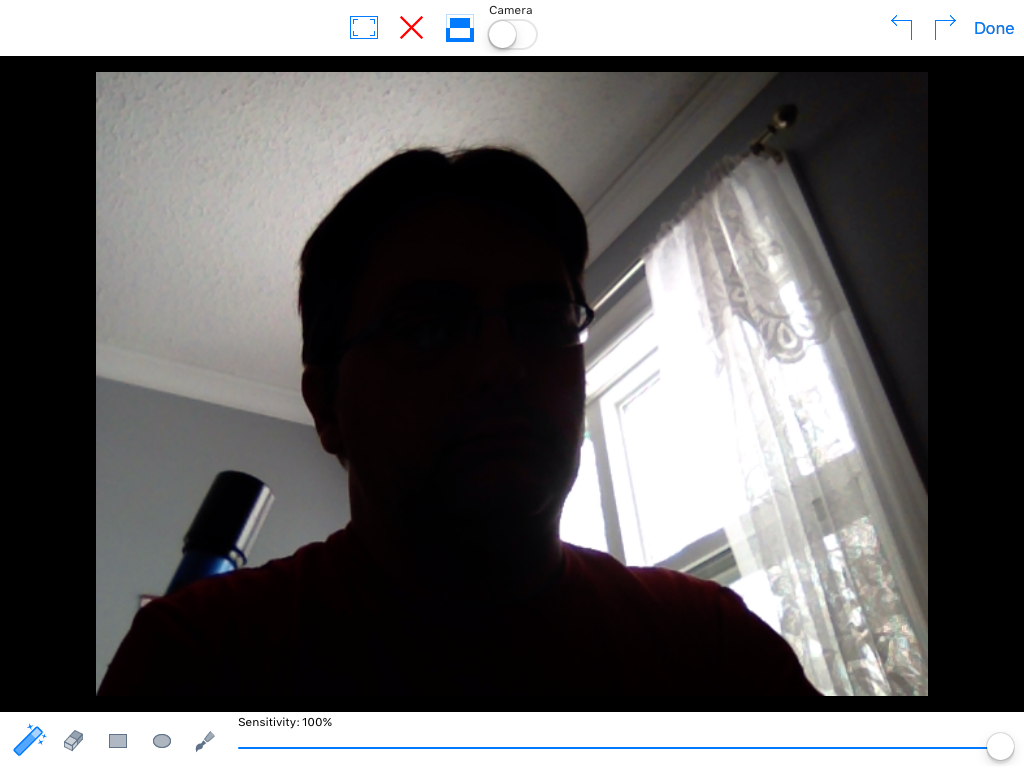 slide sensitivity to 100%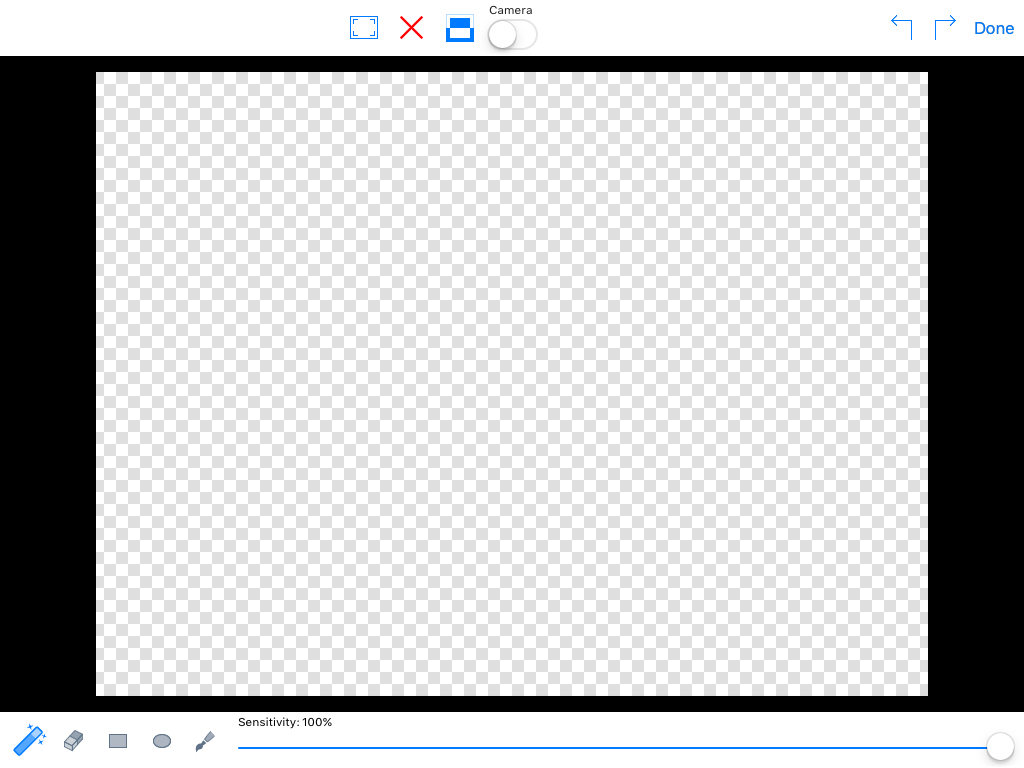 tap screen to make image disappearselect doneAdding Audio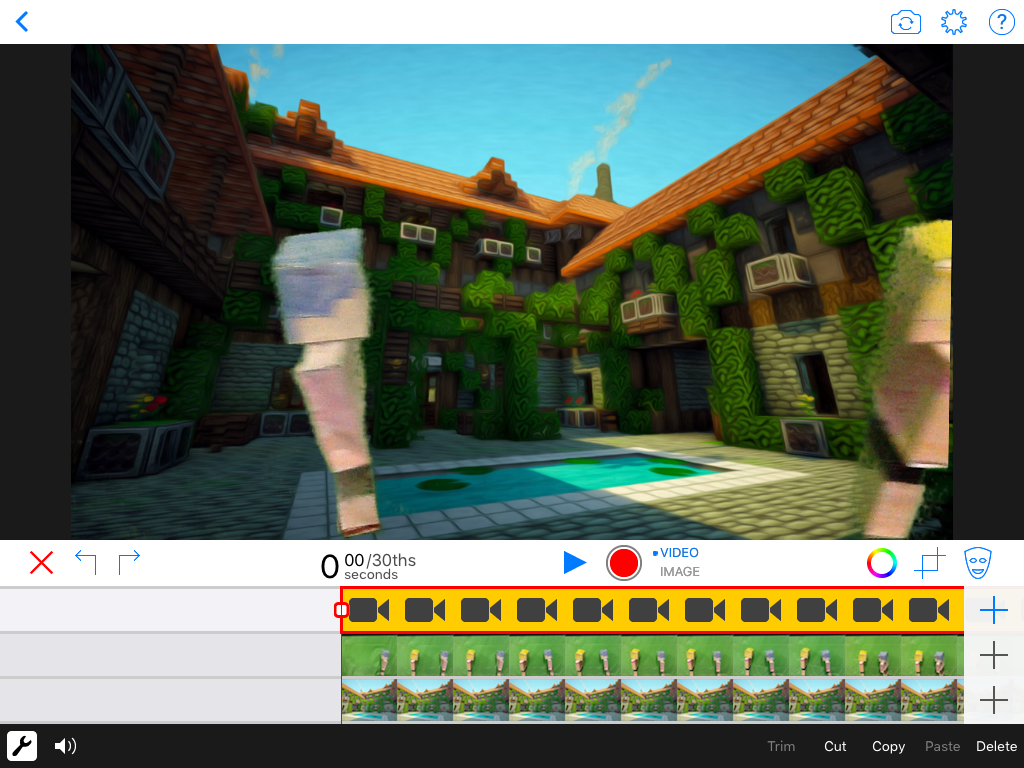 make sure the class is silent, (when it is their turn, they will be doing this part in a quiet place in the hallway)click the red record circle (the word VIDEO to its right should be blue)record your voice adding the dialogue to the scene as the character moves around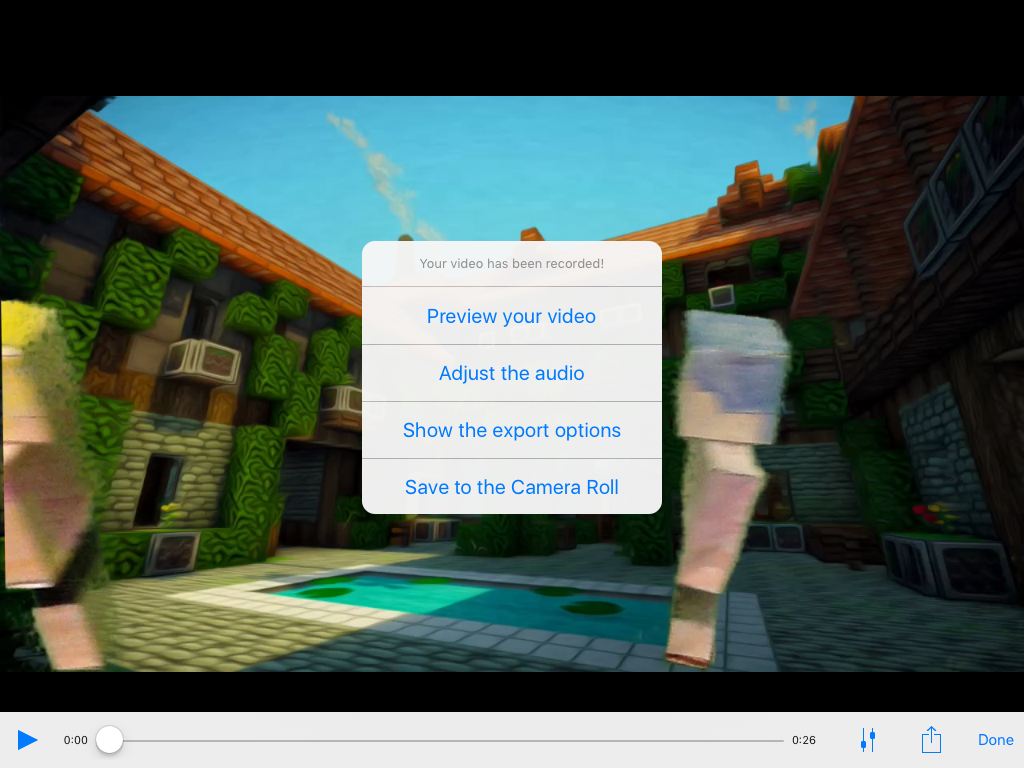 press square icon to stop when finishedselect ‘Adjust the audio’ and slide the ‘Prerecorded Audio’ down to 0%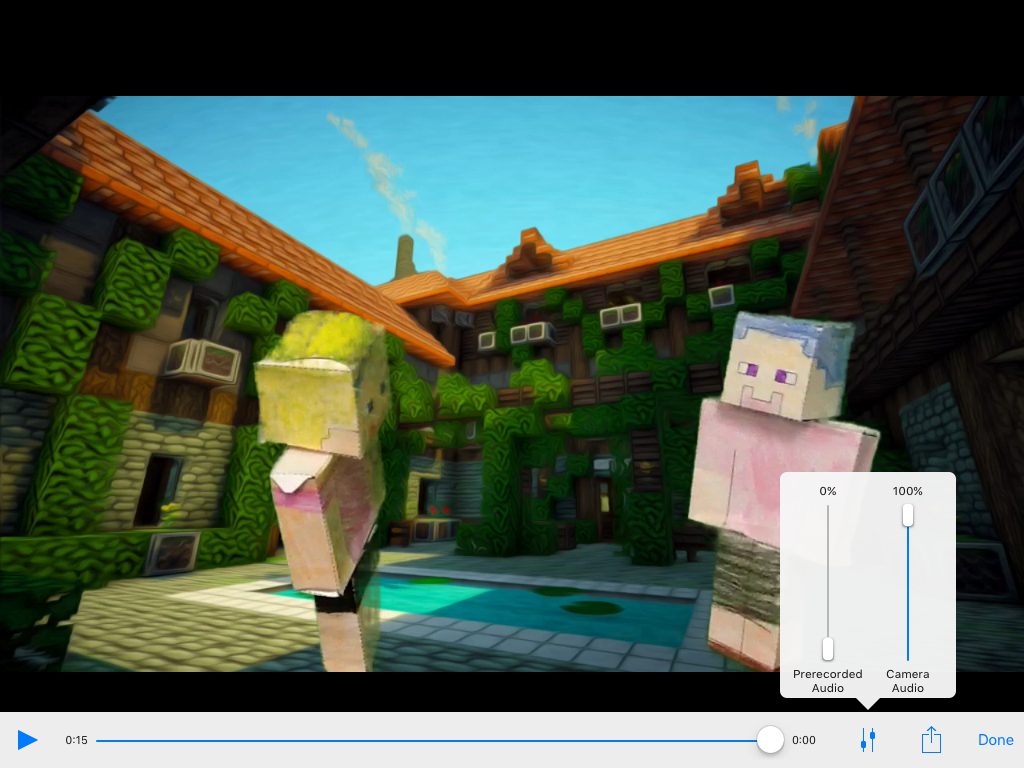 select ‘Done’Saving Videoselect ‘Show the export options’upload into ‘Google Drive’ Teacher Rubric for Group Work 
The teacher will use this rubric to evaluate your group's work as a team.Team members: _____________________________________________________(Created by Janet Bowland, Fayette County Schools)Resourceshttp://learninginhand.com/blog/drivingquestionshttp://wvde.state.wv.us/teach21/PrimaryRubrics.htmlhttp://artforkidshub.com/how-to-make-steve-papercraft-cutout/Learning Targets:MathGr. 4 SCO G01: Students will be expected to describe and construct rectangular and triangular prisms.Gr. 5 SCO G01: Students will be expected to describe and provide examples of edges and faces of 3-D objectsL.A.Gr. 4 8.3 experiment with language, appropriate to purpose, audience, and form, that enhances meaning and demonstrates imagination in writing and other ways of representing9.1 create written and media texts, collaboratively and independently, in different modes (expressive, transactional, and poetic) and in a variety of forms–recognize that particular forms require the use of specific features, structures, and patternsGr. 58.3 make deliberate language choices, appropriate to purpose, audience, and form, to enhance meaning and achieve interesting effects in imaginative writing and other ways of representing9.1 create written and media texts, collaboratively and independently, in different modes (expressive, transactional, and poetic), and in an increasing variety of forms–use specific features, structures, and patterns of various text forms to create written and media textsVisual ArtsGr. 41.2 experiment with a range of materials and processes2.1 work individually and with others to solve problems and express ideas5.1 explore art as a way of expressing ideas and points of viewsGr. 51.2 develop ability and initiative in the use of techniques, materials, and equipment2.1 work individually and collaboratively to apply learned skills, solve problems, and express ideas6.4 express personal ideas and points of view through their artworkSPECIAL NOTE: ScienceInstead of Minecraft, the screencast in this PBL could easily be about teaching a science fact from whichever unit is presently being studied. This lesson however, as many PBLs benefit from, was born out of a strong interest from the students. What originally was simply an Hour of Code activity, turned out to be the perfect “Launch” for a Driving Question that was independently developed by the students.Resources: Screencast on Dialogue Screencast on Minecraft cutoutScreencast on Green Screen by DoInkMinecraft Cutout sheetadditional 3D nets for cutout found on websiteDirections for DoInklined paper3 green screens (suggestion: green plastic table cloth or shower curtain from Dollar Store)additional green coloured items that could be used to prop things up or act as holdersextra green table cloth cut into 4 pieces (each can be used for invisibility cloak effect) 30 green Popsicle sticks3 iPads equipped with Green Screen by DoInk App26 NetbooksPoint-to-View camera3D shapes (Cube and a different rectangular prism)Rubric for group workPreparation:Green ScreenWhen filming days arrive, it is easy to set up.Completely clean white boardsuse magnets on the corners of the green cloth to stretch across white board (magnets and edges can be blocked out of digital copy if they are visible on screen)make as smooth as possible position iPad (on a cart/table/desk etc.) with screen facing the green screen so that students can see their image live, while they are filming their scene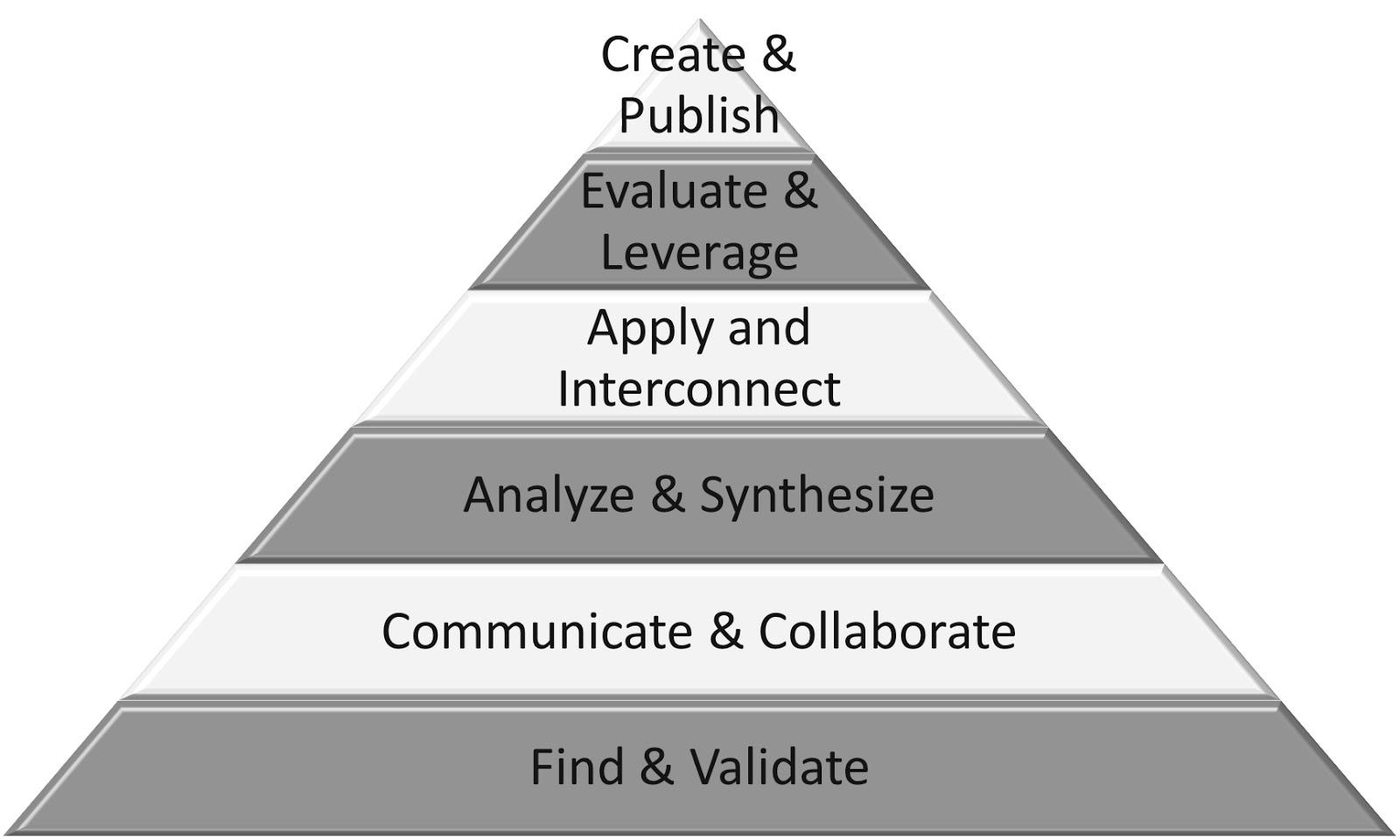 Part 1: (20 - 25 min)  ✔            (   )              Create & Publish            (   )           Evaluate & Leverage            (   )           Apply & Interconnect            (   )          Analyze & Synthesize            (✔)    Communicate & Collaborate            (✔)               Find & ValidateIntro:Ask the students what they think a computer programmer does, who they are, and what they are likeplay Hour of Code videoDiscuss who they saw in videowhat were some of the main pointsask if they think they could become a Computer ProgrammerExplicit Teaching Teacher models/demonstrates 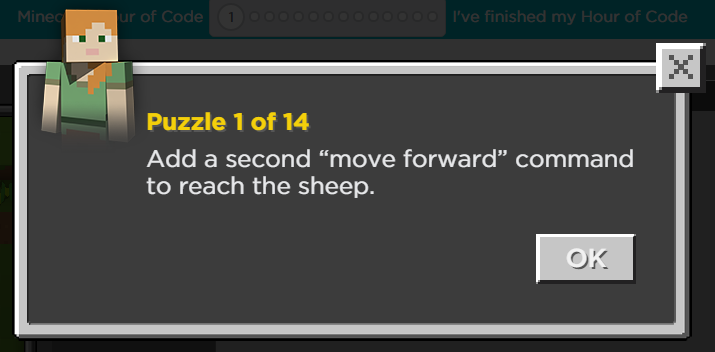 On LCD projector, launch Minecraft Hour of Code page click “Try Now” to launch Intro videoPick a character and show the class how to do Puzzle 1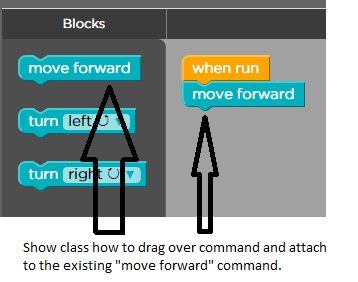 Bring attention to Directions by pointing and reading them out loud Show how to drag over command and attach to the existing “move forward” command.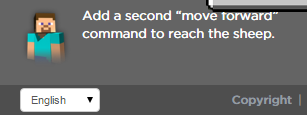 point out how the goal remains at the bottom left of the screen as a reminder.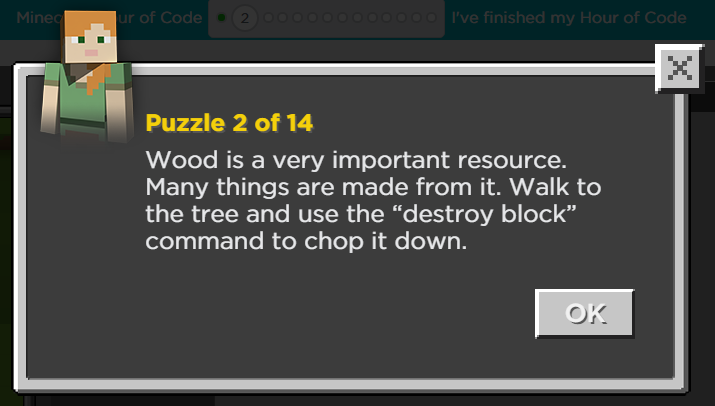 Click ‘Run’ and then select ‘Continue” to go to the next puzzle.Reinforce that students read each step of directions by reading the next directions before ending the demonstration.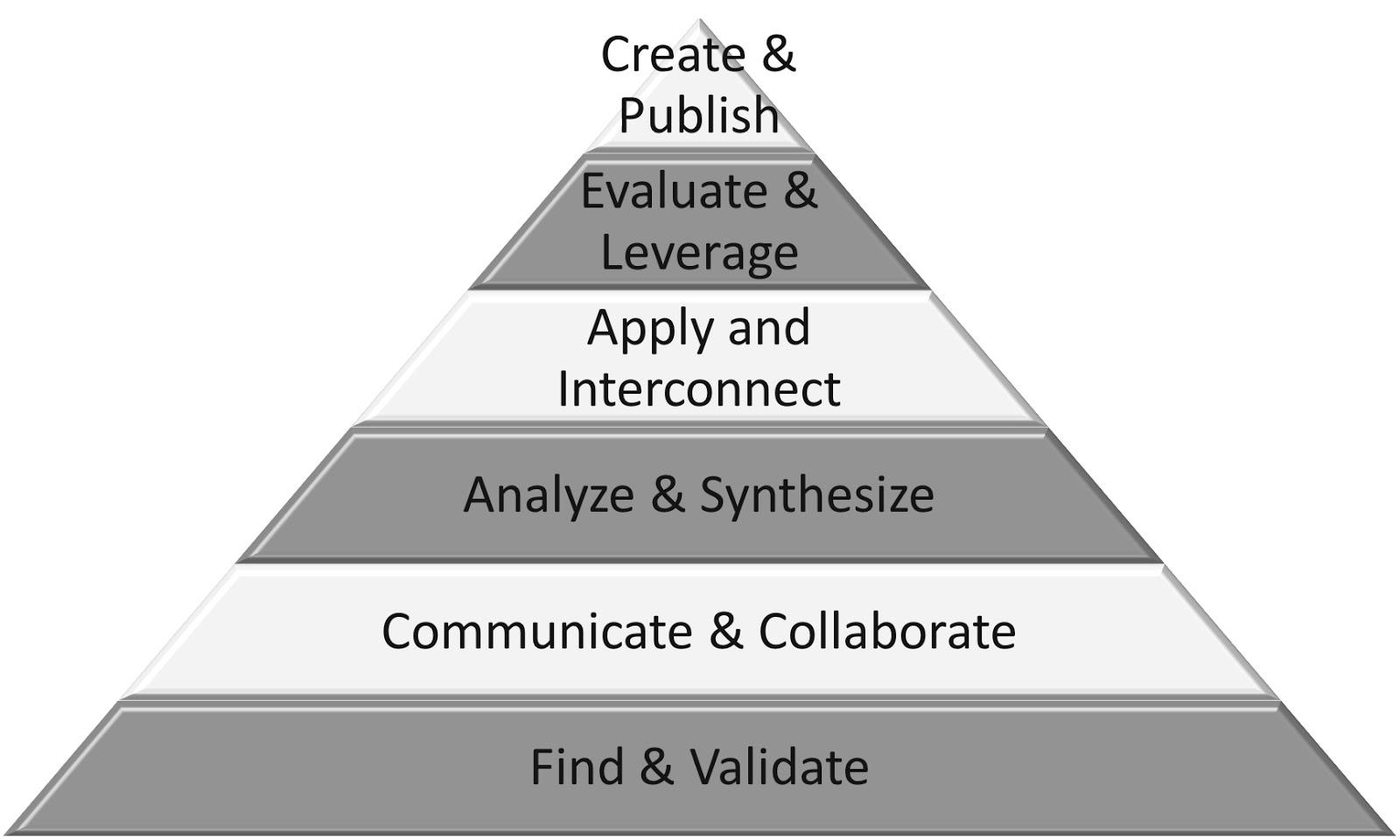 Part 2: (15 - 20 min)  ✔            (✔)              Create & Publish            (✔)           Evaluate & Leverage            (✔)           Apply & Interconnect            (✔)          Analyze & Synthesize            (   )    Communicate & Collaborate            (   )               Find & ValidateIndependent/Groups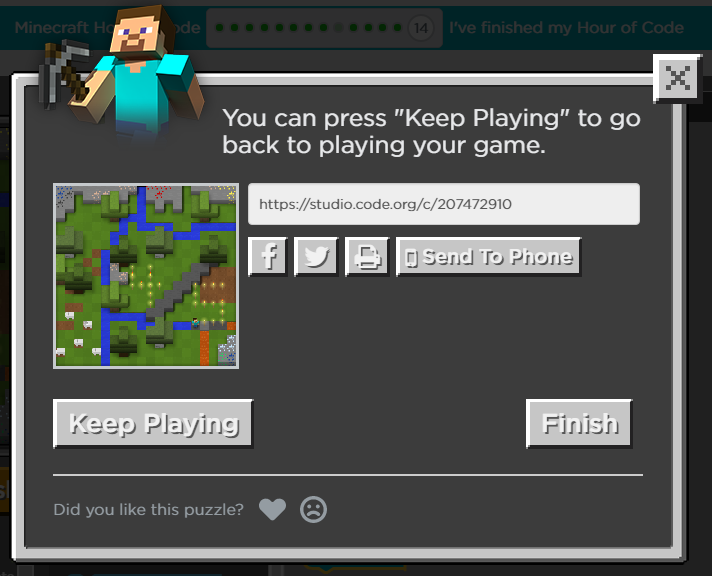 each student takes a Netbook and logs onto code.org/mc (write address on white board)remind them to pay attention to posted directions and information in embedded screencastsAlso tell them to pay attention to the final screen. When they have made a program that does something special (like create 4/5 for our class), they can select ‘Finish’ on their main screen and then the window below pops up. They should highlight the posted address and paste it into our Google Classroom to share with the class.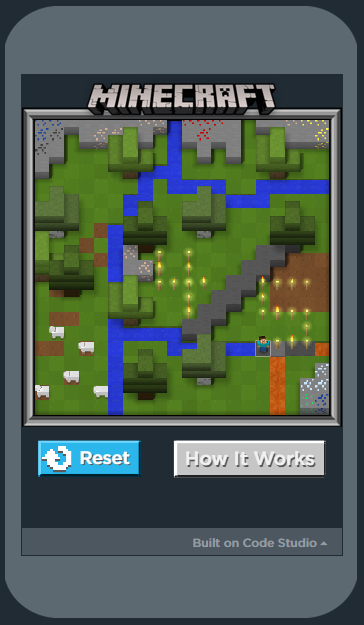 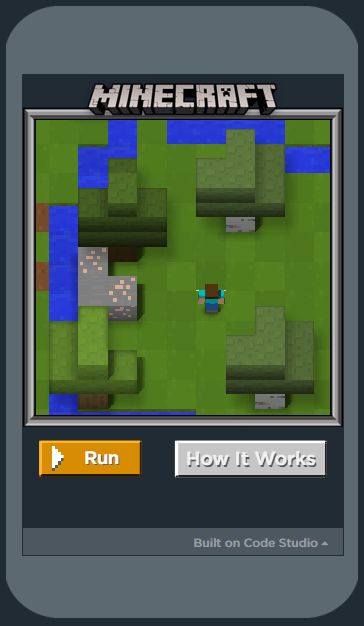 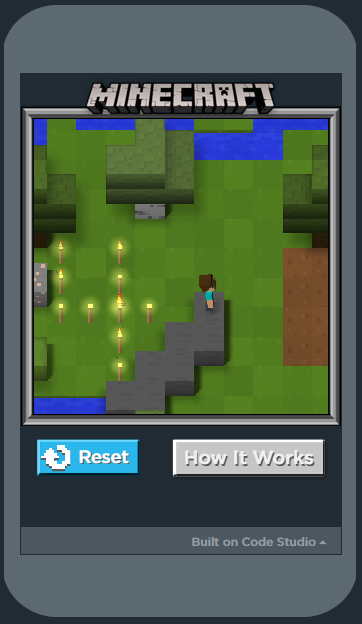 if shared, the address allows others to play your program and see what it creates and even check out your codingClick here to show the one I created and shared. 4/5 CaseyPart 3: 5-10 minutes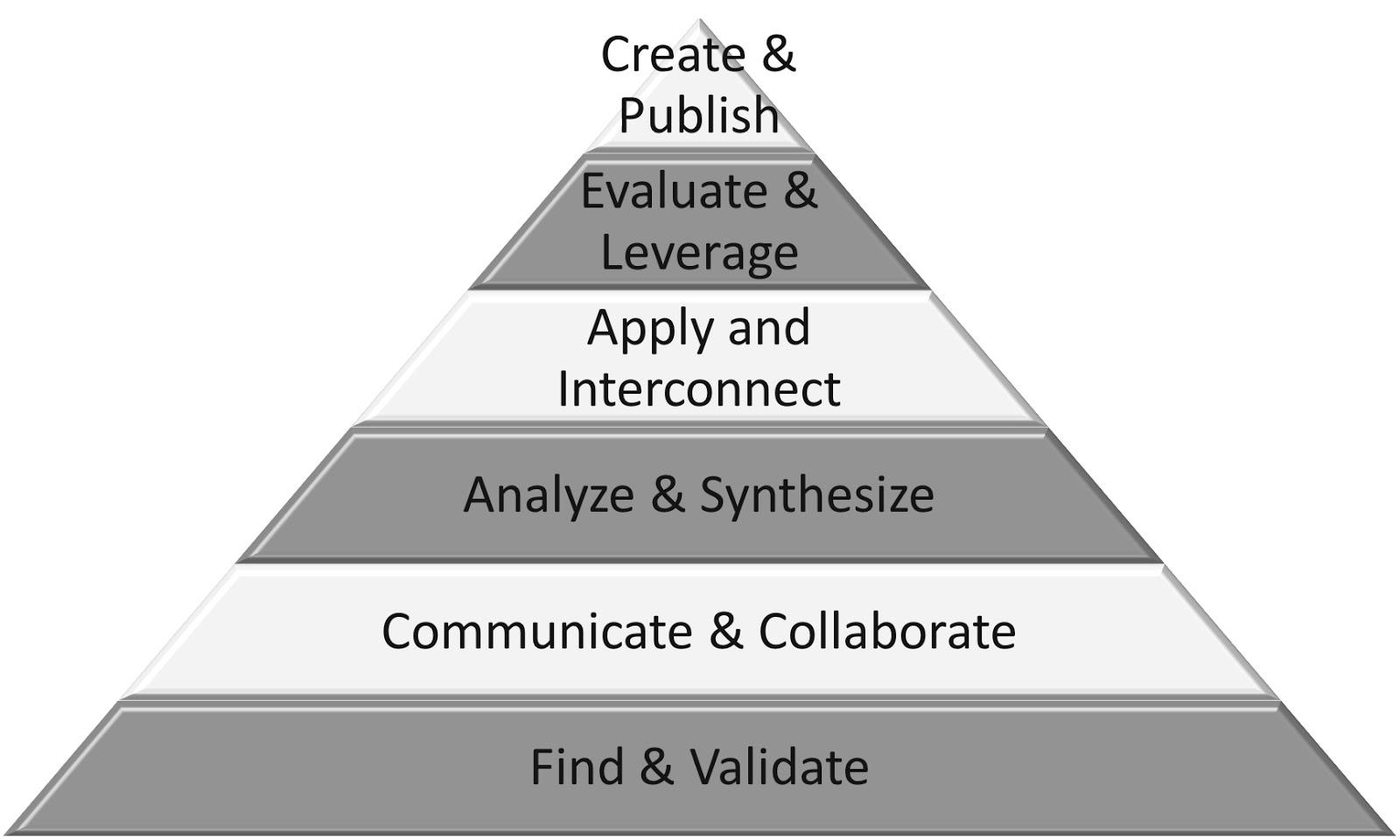             (✔)              Create & Publish            (✔)           Evaluate & Leverage            (   )           Apply & Interconnect            (   )          Analyze & Synthesize            (   )    Communicate & Collaborate            (   )               Find & ValidateTime to Share All Netbooks returnedUse LCD to share any that were posted to the Google ClassroomLink to PBLask the students what could you do to help those that do not understand how to play Minecrafthave them think back to how the Hour of Code activity spread a few screencasts among the different levels in order to introduce, and teach, new concepts of coding like ‘repeat loops’ and ’if statements’.  Remind them about how many teachers use screencasts in order to “flip” the instruction around, allowing learners to choose when a good time is for them to work on their understandingNote: Mr. Casey would love to learn about Minecraft but might not feel class time is the right place to spend time learning about it. A screencast would allow you to teach him while he is at home and able to share it with his children, who would also like to learn.explain to the students that they will be making a Minecraft character out of paper and filming a conversation with a partner’s character in order to teach something about Minecraft.It will be done in front of a green screen so they will get to chose their own background image to be behind them.The script will need to be typed out ahead of time to ensure the scene is ready for filming. If a pair of students do not know Minecraft well enough to teach something about it, they may propose an alternative piece of information to teach the viewer on a different topic. Post the driving question:How can we use character dialogue and green screen special effects to make a screencast to teach Mr. Casey something about Minecraft?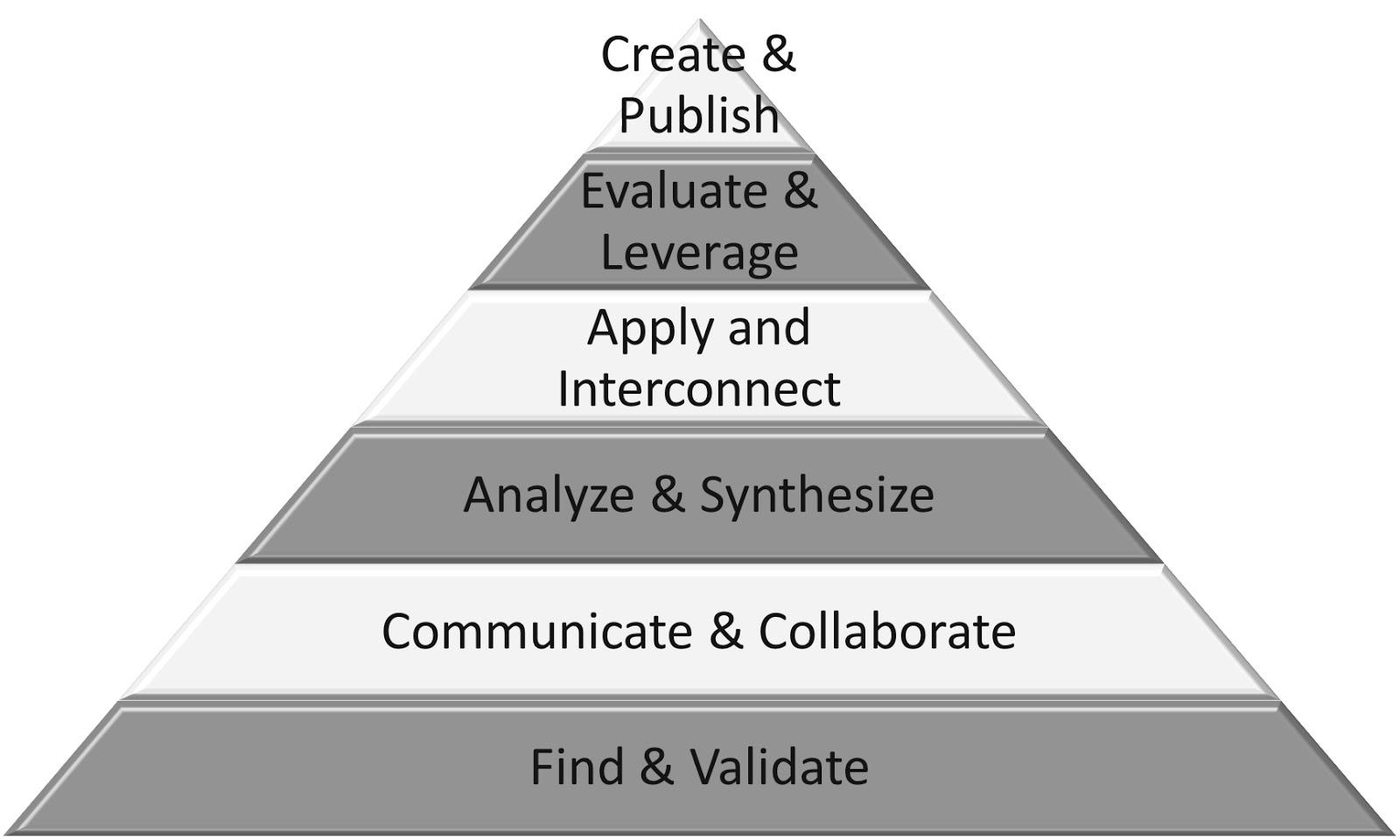 Part 1: (20 - 25 min)  ✔            (   )              Create & Publish            (   )           Evaluate & Leverage            (   )           Apply & Interconnect            (   )          Analyze & Synthesize            (✔)    Communicate & Collaborate            (✔)               Find & ValidateIntro:ask students, What shapes appear to be common in Minecraft?What is the difference between a cube, and a rectangular prism?If you were to make a Minecraft character, what shapes might you need?Explicit Teaching Teacher models/demonstrates Hold up a rectangular prism and ask how to define it (write valid statements on board)6 facesall faces rectanglesall sides meet perpendicularHold up a cube and see if it fits all given requirements for a rectangular prismreminder that a square is a rectangle (4 sided shape with opposite sides equal in length and parallel) Ask how to define a cube?6 facesall faces rectanglesall sides meet perpendicularHold up the rectangular prism and ask if it fits all given requirements for a cuberemind them that because not all rectangles are squares, this specific prism is not a cube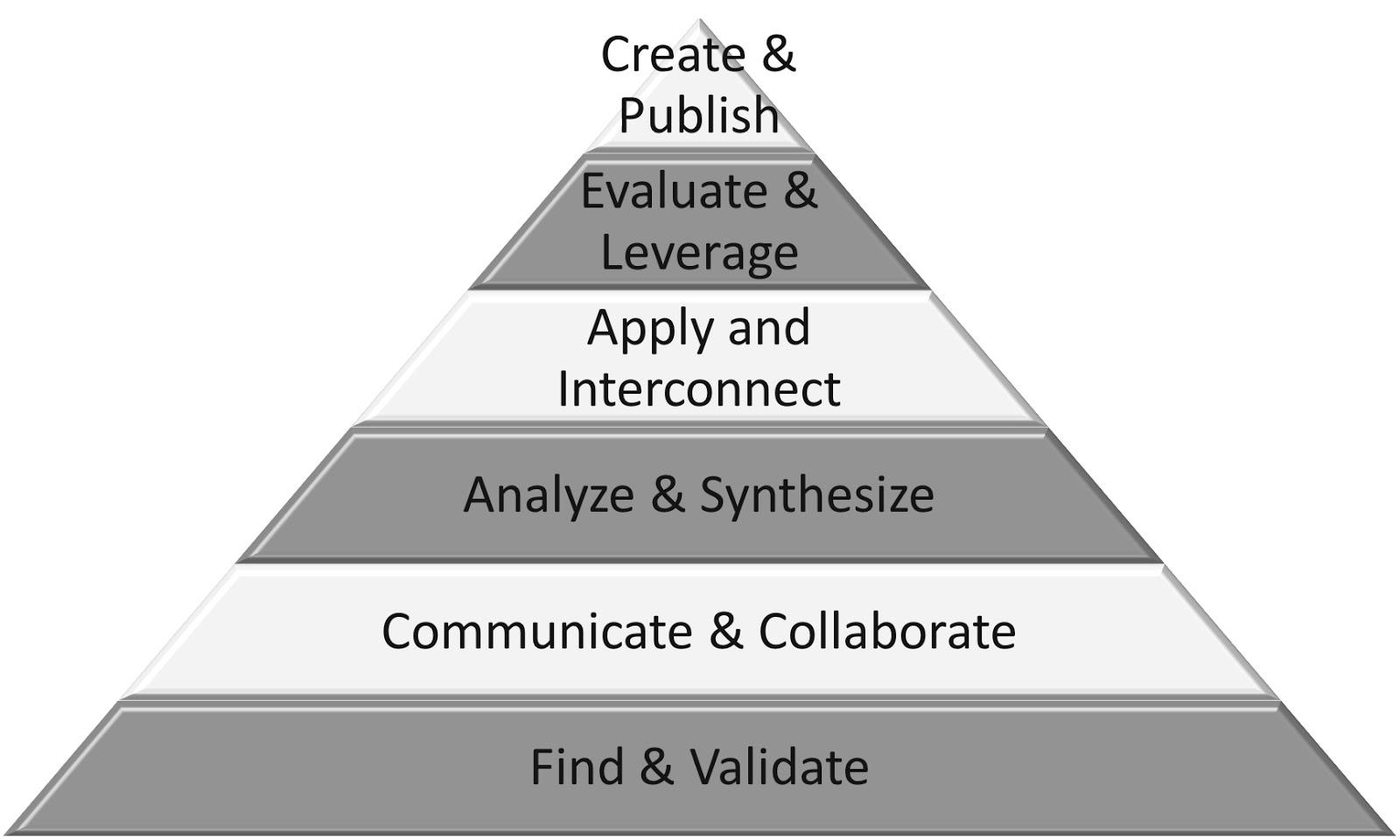 Part 2: (15 - 20 min)  ✔            (✔)              Create & Publish            (✔)           Evaluate & Leverage            (✔)           Apply & Interconnect            (✔)          Analyze & Synthesize            (   )    Communicate & Collaborate            (   )               Find & ValidateIndependent/Groupsplay Screencast video of making prism charactershandout sheetsplay the video a few times while students make characterhave additional 3D shape nets available for students that want to make something differentPart 3: 5-10 minutes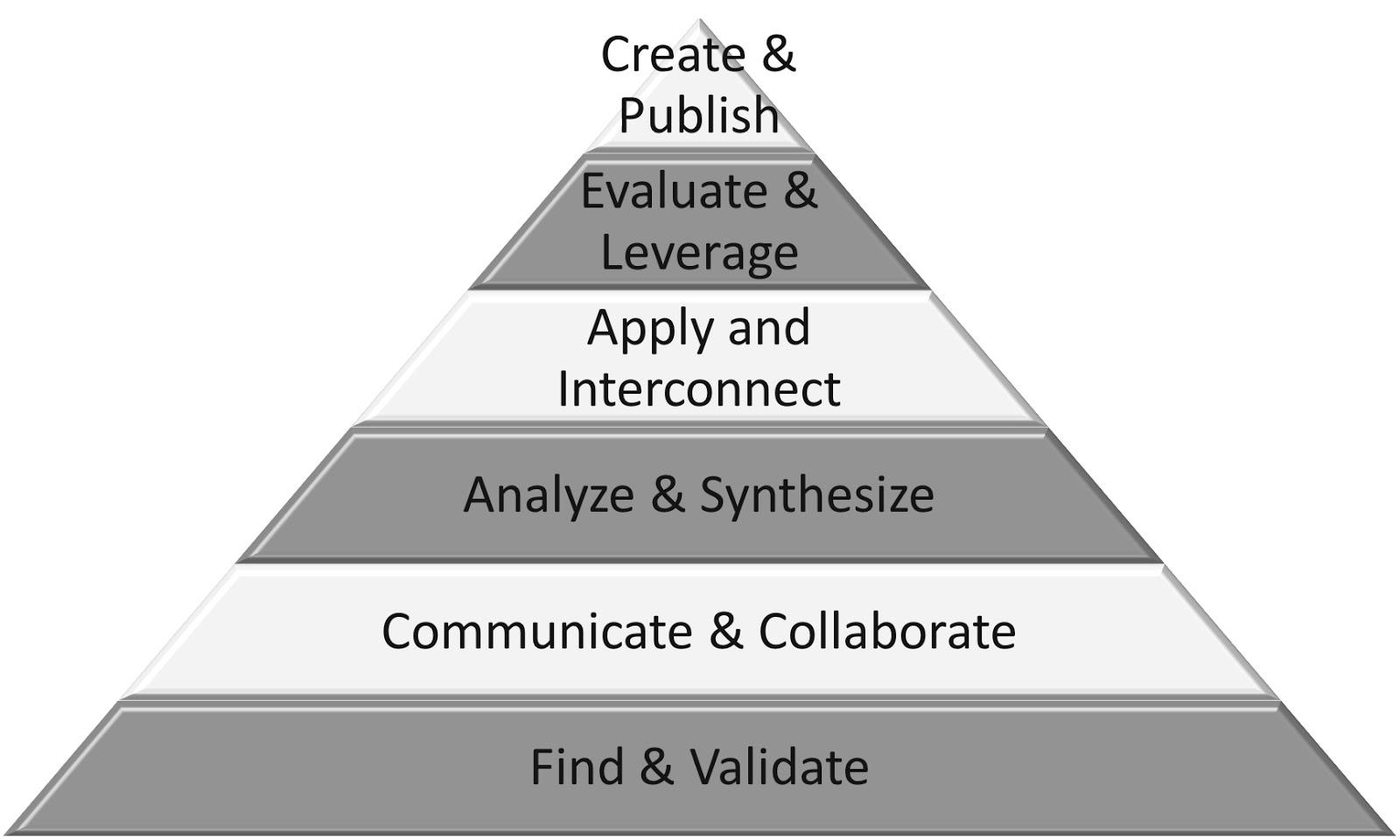             (✔)              Create & Publish            (✔)           Evaluate & Leverage            (   )           Apply & Interconnect            (   )          Analyze & Synthesize            (   )    Communicate & Collaborate            (   )               Find & ValidateTime to Share students show class finished characters and describe them with proper terms (faces, base, edges, vertices etc)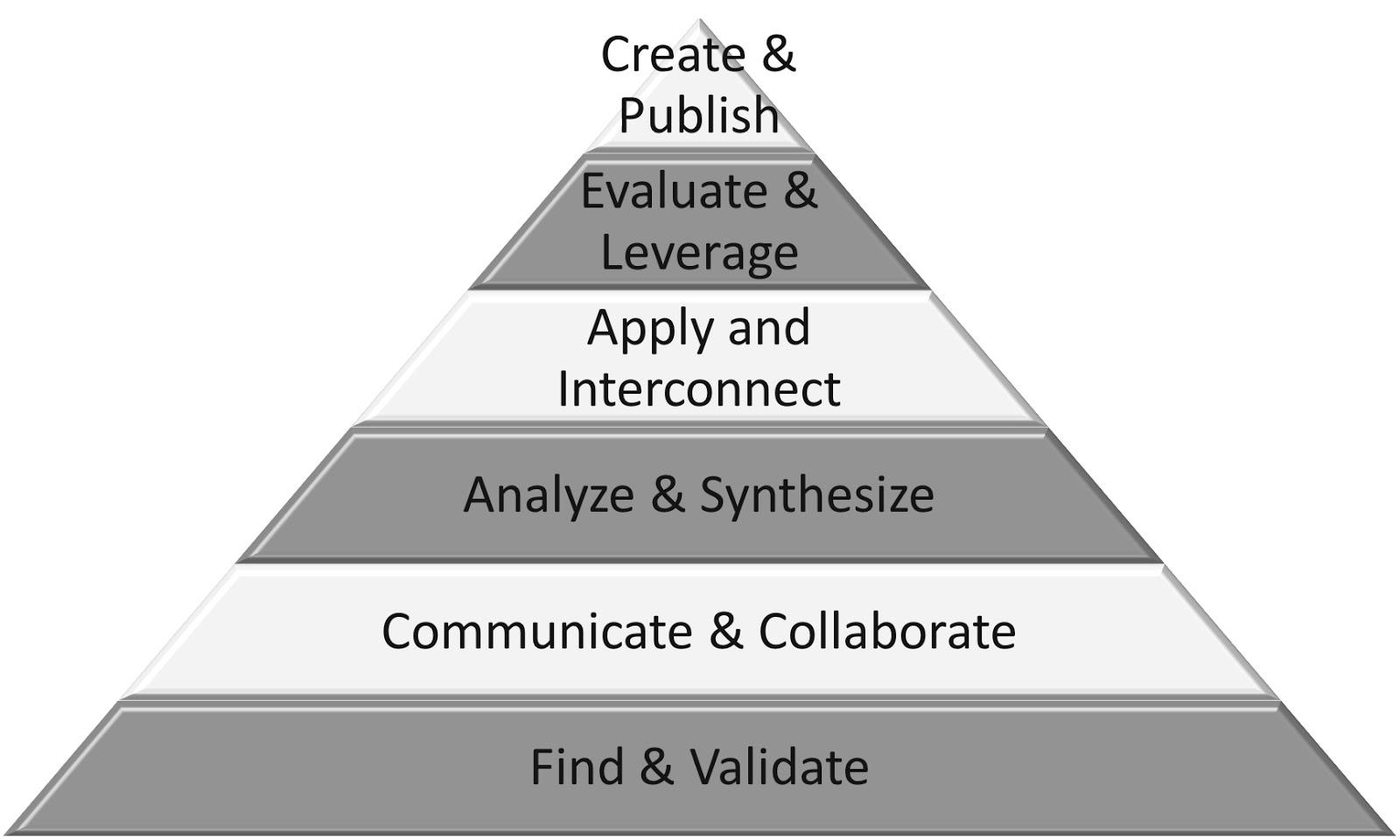 Part 1: (20 - 25 min)  ✔            (   )              Create & Publish            (   )           Evaluate & Leverage            (   )           Apply & Interconnect            (   )          Analyze & Synthesize            (✔)    Communicate & Collaborate            (✔)               Find & ValidateIntro:everyone takes out their own reading books and looks for a sample of dialogue within the textNote: great discussion possible around why those reading Graphic Novels will not have samples of dialogue Explicit Teaching Teacher models/demonstrates read your own example of dialogue from a book found on the shelfuse Point-to-View camera to project an image of the page onto whiteboarduse whiteboard marker to bring attention to quotation marks, capitals, and punctuation marksplay Dialogue screencastleave last image of the dialogue examples up on screen for Part 2 of the lesson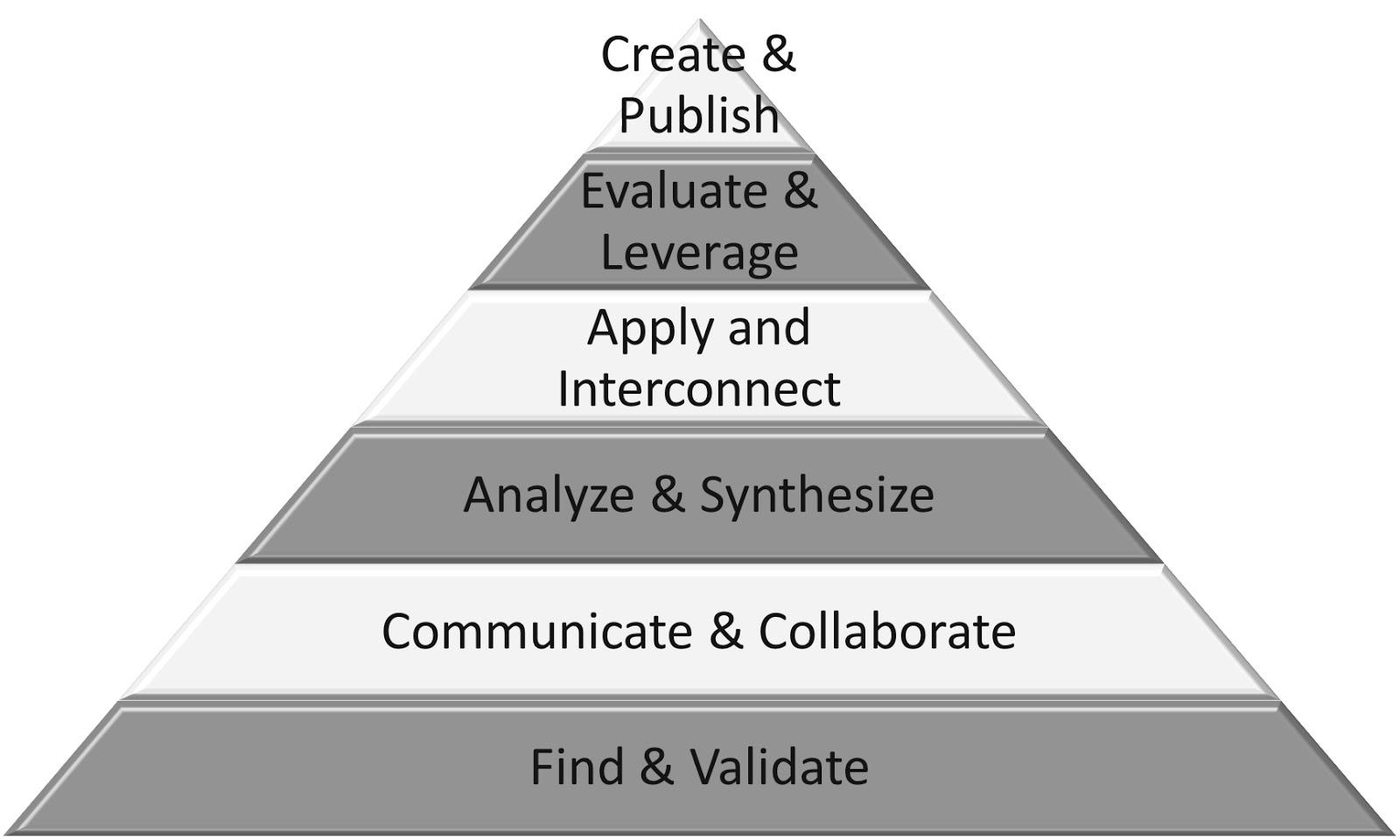 Part 2: (15 - 20 min)  ✔            (✔)              Create & Publish            (✔)           Evaluate & Leverage            (✔)           Apply & Interconnect            (✔)          Analyze & Synthesize            (   )    Communicate & Collaborate            (   )               Find & ValidateIndependent/Groupshandout Netbooksevery student logs into their own gnspes.ca accounts one student from each pair goes into Google Classroom and opens a Google Doc within the Dialogue assignment.that student then “shares” the file with the partner (making sure permissions are set on ‘Can edit’) Students work together in one Google Doc, on separate Netbooks, to write dialogue for their scene.They are specifically responsible for typing the dialogue for their own character (recommend the two partners pick two different font colours)they are asked not to type in corrections for their partner’s sentencesif they see something they think their partner needs to correct, they are to verbally inform them and let them make the corrections themselvesremind them that it should be clear when the teacher looks at editing history, that each student typed their own character’s portion of the dialoguePart 3: 5-10 minutes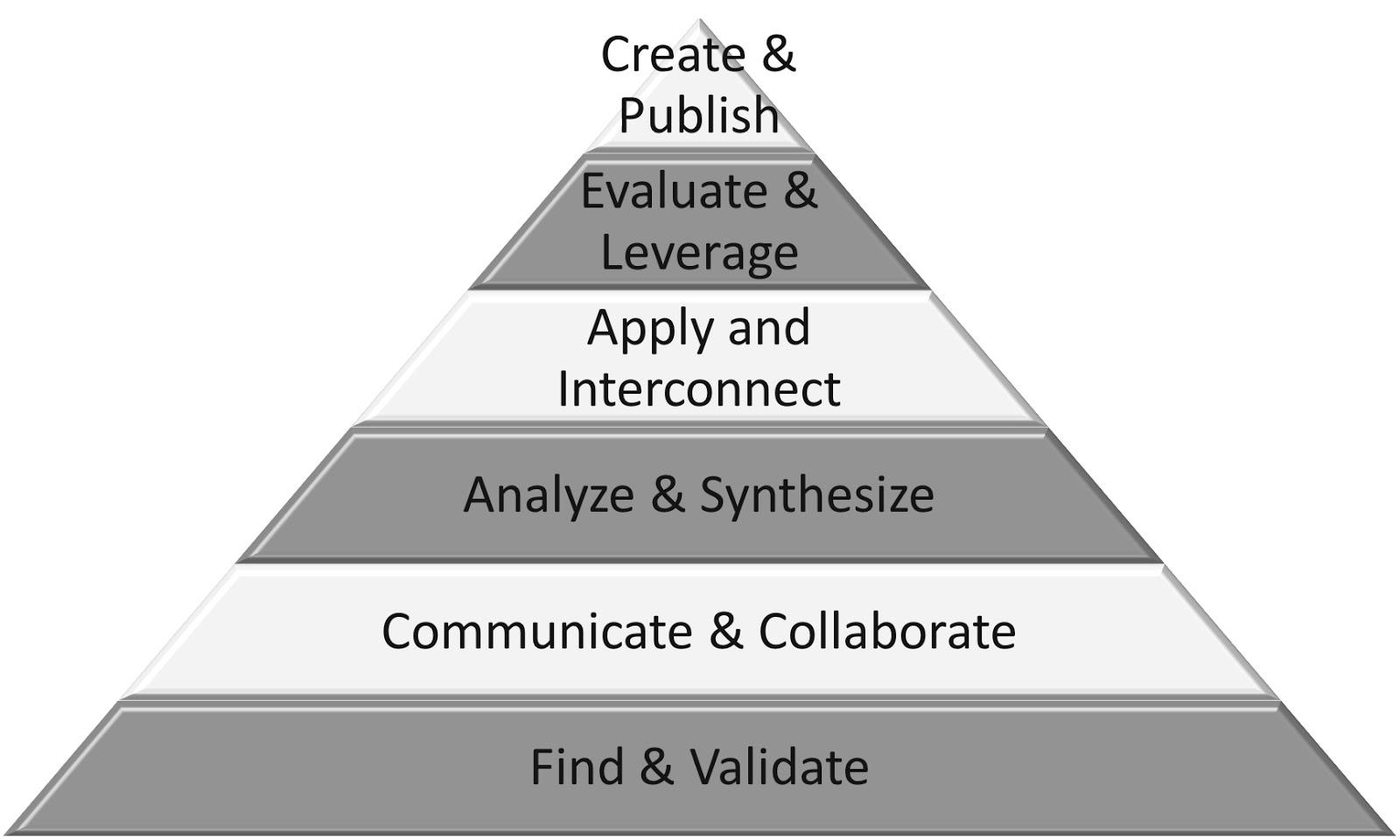             (✔)              Create & Publish            (✔)           Evaluate & Leverage            (   )           Apply & Interconnect            (   )          Analyze & Synthesize            (   )    Communicate & Collaborate            (   )               Find & ValidateTime to Share Student groups that are finished, take turns reading their dialogue to the classoccasionally can call up an example to the LCD to reinforce different placement of the speaker tag (beginning, middle, end)Note:this may take a few days to finishcan start each session with a new example on the board or play the screencast againhave some students share their partial or finished dialoguestudents continue to work on dialoguethose that are finished their dialogue can work on finishing making characters or additional props and then rehearsecome back together as a class at the end to share a few new examples of finished work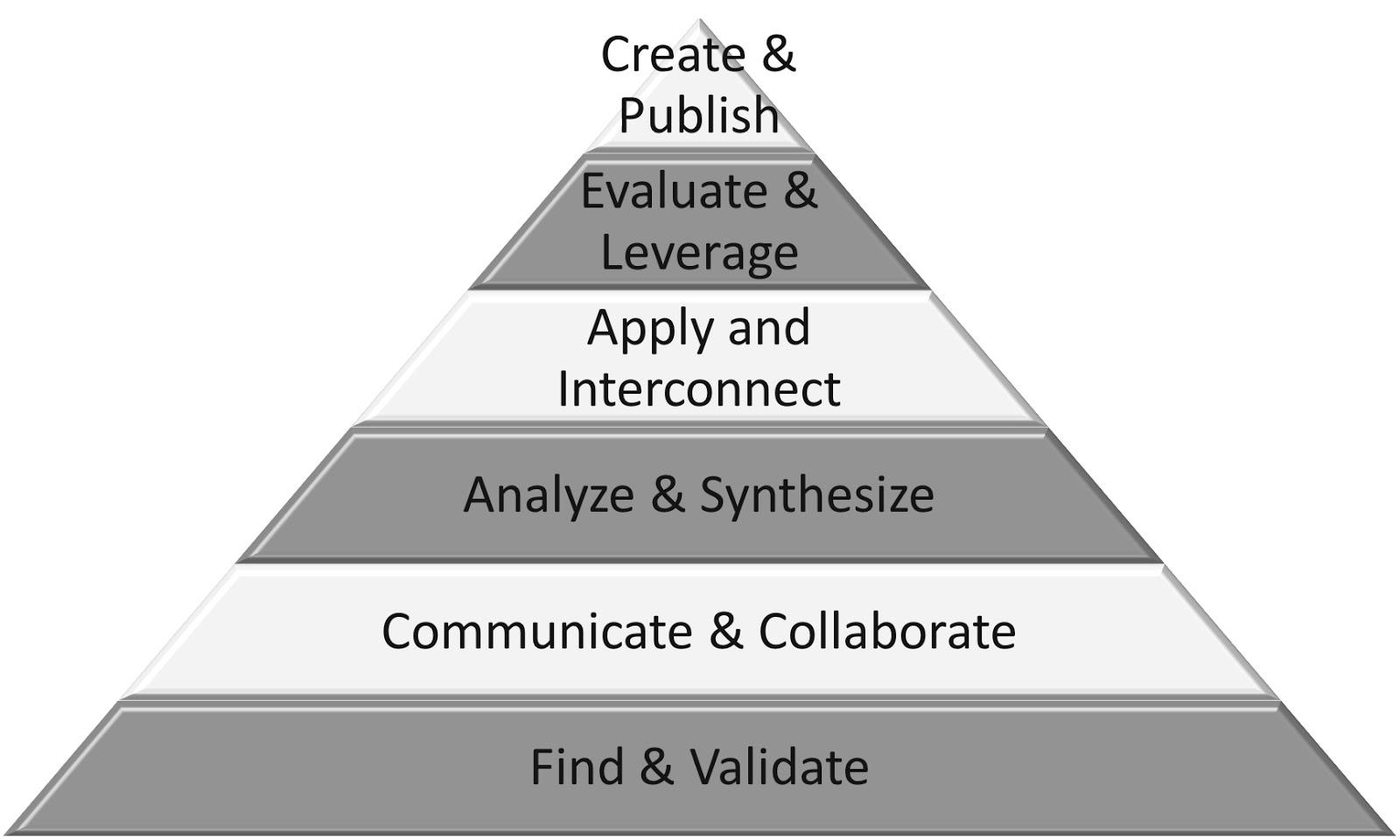 Part 1: (20 - 25 min)  ✔            (   )              Create & Publish            (   )           Evaluate & Leverage            (   )           Apply & Interconnect            (   )          Analyze & Synthesize            (✔)    Communicate & Collaborate            (✔)               Find & ValidateIntro:Show clips of past screencasts that used the green screenScreencast on Opaque, Translucent, and TransparentScreencast on DialogueExplicit Teaching Teacher models/demonstrates Play DoInk’s screencast on how to use the appset up an iPad pointing at one of the class green screens while broadcasting on Airserver to LCD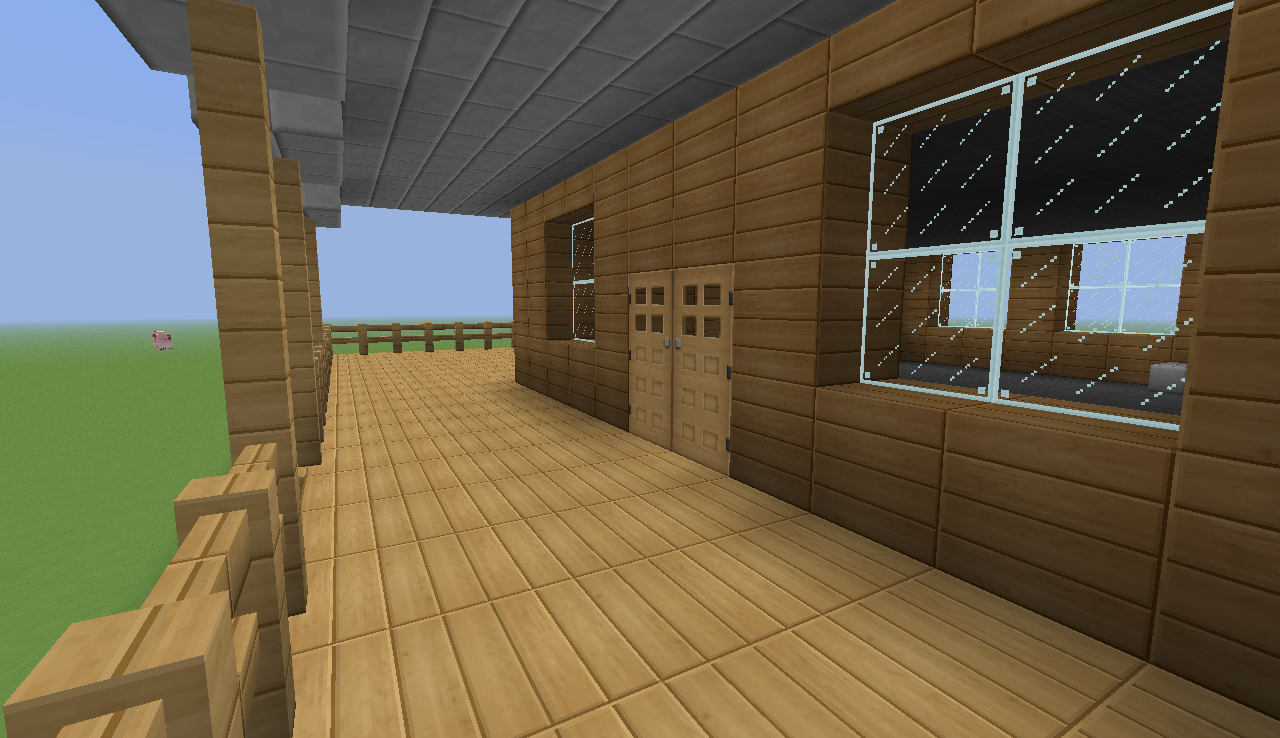 demonstrate to class how to choose a background imagesearch online for image with “background minecraft house” to find one that matches my needs for my scenesave to photo galleryshoot a videousing the regular video app, shoot a quick video of one of the characters in front of the green screenopen DoInk App select + in top right corner to ‘Create a new project’ (if already in a project, select back arrow in top left corner to get to project choice screen)Add Background Picture select the + on the right of the bottom stream to add your background ‘image’Add Character Videoselect the + on the right of the middle stream to add your green screen ‘video’Prepare Audioselect the + on the right of the top stream to select ‘camera’ while the top stream is outlined in red, select the mask icon on the right, just above to top stream’s blue +slide sensitivity to 100%tap screen to make image disappearselect doneAdding Audiomake sure the class is silent, (when it is their turn, they will be doing this part in a quiet place in the hallway)click the red record circle (the word VIDEO to its right should be blue)record your voice adding the dialogue to the scene as the character moves aroundpress square icon to stop when finishedselect ‘Adjust the audio’ and slide the ‘Prerecorded Audio’ down to 0%select ‘Done’Saving Videoselect ‘Show the export options’slide icons of options over to reveal ‘Google Drive’ and select ityou can select ‘CANCEL’ but show students where they would select to log into their own gnspes.ca account and then would select ‘UPLOAD’they would then go into their Google Drive and share their video with their partner and teacher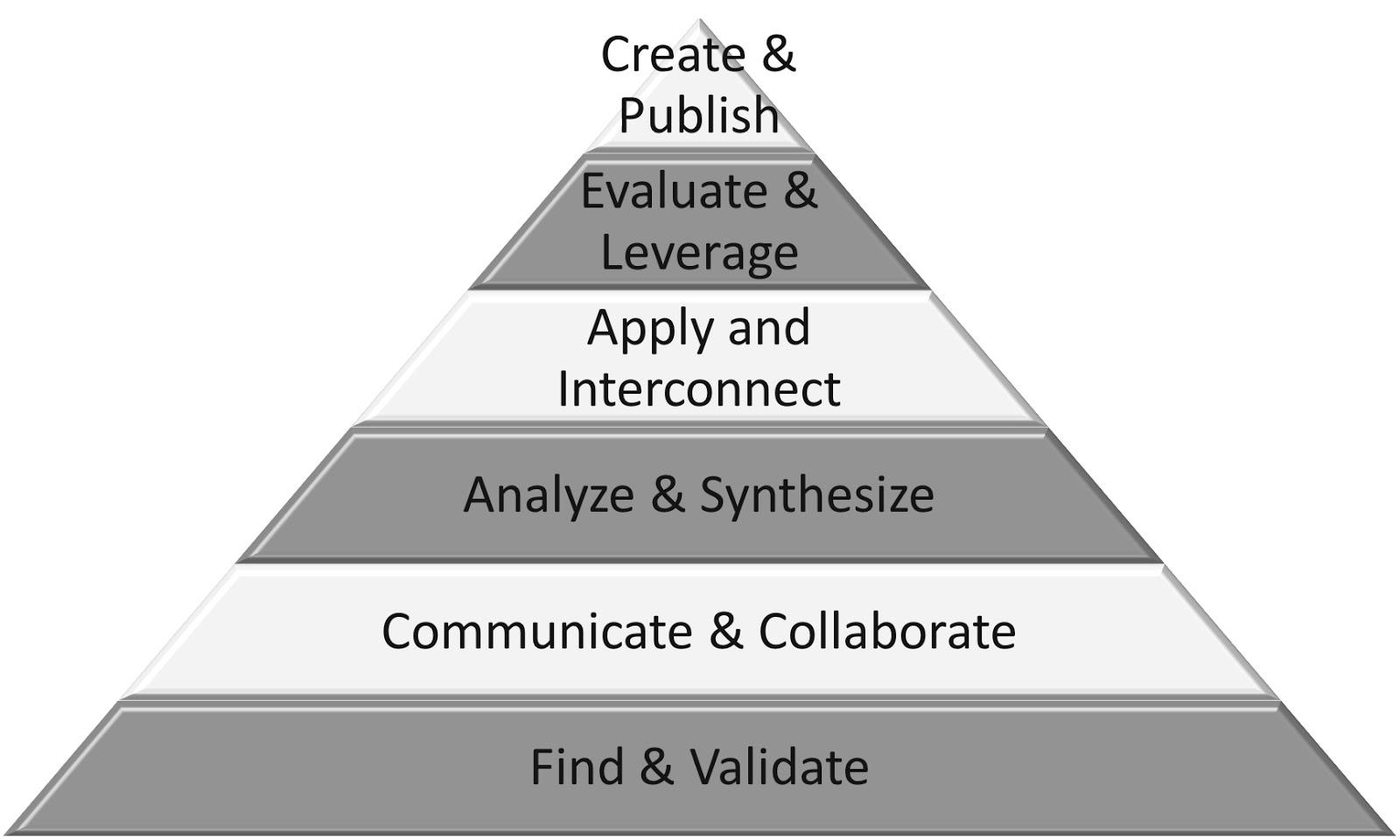 Part 2: (15 - 20 min)  ✔            (   )              Create & Publish            (✔)           Evaluate & Leverage            (✔)           Apply & Interconnect            (✔)          Analyze & Synthesize            (   )    Communicate & Collaborate            (   )               Find & ValidateIndependent/Groupsprint out stepspairs all work on Netbooks or iPads to find background image they like and save to their Google Drivewhen students are ready, they may take the spot at one of the three available iPad filming stationsPart 3: 5-10 minutes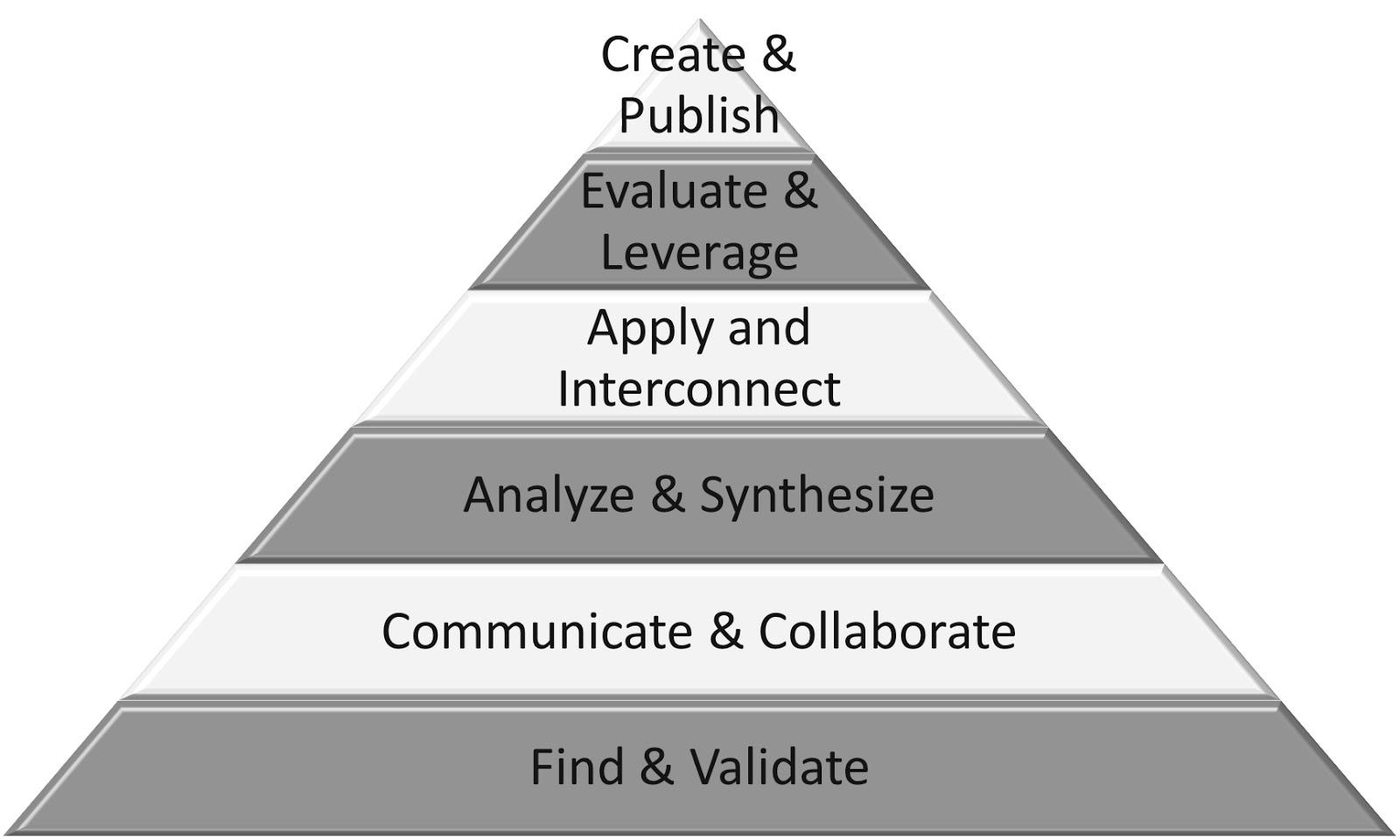             (✔)              Create & Publish            (✔)           Evaluate & Leverage            (   )           Apply & Interconnect            (   )          Analyze & Synthesize            (   )    Communicate & Collaborate            (   )               Find & ValidateTime to Share students any new finished products with class,will share with parents at Student-Led Conferencing style Parent-Teacher nightalso, will play to school at next school assemblyBeginning1 pointDeveloping2 pointsAccomplished3 pointsExemplary4 pointsContributionOne or more members do not contribute.All members contribute, but some contribute more than others.All members contribute equally.All members contribute equally, and some even contribute more than was required.CooperationTeacher intervention needed often to help group cooperate.Members work well together some of the time. Some teacher intervention needed.Members work well together most of the time.All members work well together all of the time; assist others when needed.On taskTeam needs frequent teacher reminders to get on task.Team is on task some of the time. Needs teacher reminders.Team is on task most of the time. Does not need any teacher reminders.Team is on task all of the time.Does not need any teacher reminders.CommunicationMembers need frequent teacher intervention to listen to each other and speak to each other appropriately.Members need some teacher intervention to be able to listen to each other and speak to each other appropriately.All members listen to each other and speak to each other in equal amounts.Each member listens well to other members. Each member speaks in friendly and encouraging tones.